PREDSEDA NÁRODNEJ RADY SLOVENSKEJ REPUBLIKYČíslo: CRD-1575/2021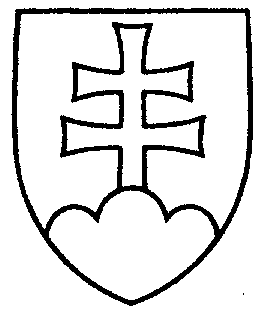 707ROZHODNUTIEPREDSEDU NÁRODNEJ RADY SLOVENSKEJ REPUBLIKYzo 6. septembra 2021o  pridelení  správy o  hodnotení  plnenia  pravidiel rozpočtovej  zodpovednosti  a  pravidiel rozpočtovej transparentnosti na prerokovanie výboru Národnej rady Slovenskej republiky	P r i d e ľ u j e m	správu o hodnotení plnenia pravidiel rozpočtovej zodpovednosti a  pravidiel rozpočtovej transparentnosti za rok 2020 (tlač 647), doručenú 31. augusta 2021	Výboru Národnej rady Slovenskej republiky pre financie a rozpočet	na prerokovanie do 14. septembra 2021	s tým, že ako gestorský výbor podá Národnej rade Slovenskej republiky správu o výsledku prerokovania uvedeného materiálu vo výbore a návrh na uznesenie Národnej rady Slovenskej republiky.Boris   K o l l á r    v. r.